МИНИСТЕРСТВО ПРОСВЕЩЕНИЯ РОССИЙСКОЙ ФЕДЕРАЦИИ‌‌‌ Департамент образования и науки Курганской области.МОУО «Отдел образования Администрации Куртамышского муниципального округа Курганской области»МКОУ  "Пушкинская ООШ "‌АДАПТИРОВАННАЯ РАБОЧАЯ ПРОГРАММАучебного курса «Вероятность и статистика»для обучающихся 7-9 классов С. Пушкино , 2023 г.​‌ ‌​ПОЯСНИТЕЛЬНАЯ ЗАПИСКАВ современном цифровом мире вероятность и статистика приобретают всё большую значимость, как с точки зрения практических приложений, так и их роли в образовании, необходимом каждому человеку. Возрастает число профессий, при овладении которыми требуется хорошая базовая подготовка в области вероятности и статистики, такая подготовка важна для продолжения образования и для успешной профессиональной карьеры.Каждый человек постоянно принимает решения на основе имеющихся у него данных. А для обоснованного принятия решения в условиях недостатка или избытка информации необходимо в том числе хорошо сформированное вероятностное и статистическое мышление.Именно поэтому остро встала необходимость сформировать у обучающихся функциональную грамотность, включающую в себя в качестве неотъемлемой составляющей умение воспринимать и критически анализировать информацию, представленную в различных формах, понимать вероятностный характер многих реальных процессов и зависимостей, производить простейшие вероятностные расчёты. Знакомство в учебном курсе с основными принципами сбора, анализа и представления данных из различных сфер жизни общества и государства приобщает обучающихся к общественным интересам. Изучение основ комбинаторики развивает навыки организации перебора и подсчёта числа вариантов, в том числе в прикладных задачах. Знакомство с основами теории графов создаёт математический фундамент для формирования компетенций в области информатики и цифровых технологий. При изучении статистики и вероятности обогащаются представления обучающихся о современной картине мира и методах его исследования, формируется понимание роли статистики как источника социально значимой информации и закладываются основы вероятностного мышления.В соответствии с данными целями в структуре программы учебного курса «Вероятность и статистика» основного общего образования выделены следующие содержательно-методические линии: «Представление данных и описательная статистика», «Вероятность», «Элементы комбинаторики», «Введение в теорию графов».Содержание линии «Представление данных и описательная статистика» служит основой для формирования навыков работы с информацией: от чтения и интерпретации информации, представленной в таблицах, на диаграммах и графиках, до сбора, представления и анализа данных с использованием статистических характеристик средних и рассеивания. Работая с данными, обучающиеся учатся считывать и интерпретировать данные, выдвигать, аргументировать и критиковать простейшие гипотезы, размышлять над факторами, вызывающими изменчивость, и оценивать их влияние на рассматриваемые величины и процессы.Интуитивное представление о случайной изменчивости, исследование закономерностей и тенденций становится мотивирующей основой для изучения теории вероятностей. Большое значение имеют практические задания, в частности опыты с классическими вероятностными моделями.Понятие вероятности вводится как мера правдоподобия случайного события. При изучении учебного курса обучающиеся знакомятся с простейшими методами вычисления вероятностей в случайных экспериментах с равновозможными элементарными исходами, вероятностными законами, позволяющими ставить и решать более сложные задачи. В учебный курс входят начальные представления о случайных величинах и их числовых характеристиках.В рамках учебного курса осуществляется знакомство обучающихся с множествами и основными операциями над множествами, рассматриваются примеры применения для решения задач, а также использования в других математических курсах и учебных предметах.В 7–9 классах изучается учебный курс «Вероятность и статистика», в который входят разделы: «Представление данных и описательная статистика», «Вероятность», «Элементы комбинаторики», «Введение в теорию графов».‌‌‌На изучение учебного курса «Вероятность и статистика» отводится 101 часа: в 7 классе – 34 часа (1 час в неделю), в 8 классе – 34 часа (1 час в неделю), в 9 классе – 33 часа (1 час в неделю).‌‌СОДЕРЖАНИЕ ОБУЧЕНИЯ7 КЛАССПредставление данных в виде таблиц, диаграмм, графиков. Заполнение таблиц, чтение и построение диаграмм (столбиковых (столбчатых) и круговых). Чтение графиков реальных процессов. Извлечение информации из диаграмм и таблиц, использование и интерпретация данных.Описательная статистика: среднее арифметическое, медиана, размах, наибольшее и наименьшее значения набора числовых данных. Примеры случайной изменчивости.Случайный эксперимент (опыт) и случайное событие. Вероятность и частота. Роль маловероятных и практически достоверных событий в природе и в обществе. Монета и игральная кость в теории вероятностей.Граф, вершина, ребро. Степень вершины. Число рёбер и суммарная степень вершин. Представление о связности графа. Цепи и циклы. Пути в графах. Обход графа (эйлеров путь). Представление об ориентированном графе. Решение задач с помощью графов.8 КЛАССПредставление данных в виде таблиц, диаграмм, графиков.Множество, элемент множества, подмножество. Операции над множествами: объединение, пересечение, дополнение. Свойства операций над множествами: переместительное, сочетательное, распределительное, включения. Использование графического представления множеств для описания реальных процессов и явлений, при решении задач.Измерение рассеивания данных. Дисперсия и стандартное отклонение числовых наборов. Диаграмма рассеивания.Элементарные события случайного опыта. Случайные события. Вероятности событий. Опыты с равновозможными элементарными событиями. Случайный выбор. Связь между маловероятными и практически достоверными событиями в природе, обществе и науке.Дерево. Свойства деревьев: единственность пути, существование висячей вершины, связь между числом вершин и числом рёбер. Правило умножения. Решение задач с помощью графов.Противоположные события. Диаграмма Эйлера. Объединение и пересечение событий. Несовместные события. Формула сложения вероятностей. Условная вероятность. Правило умножения. Независимые события. Представление эксперимента в виде дерева. Решение задач на нахождение вероятностей с помощью дерева случайного эксперимента, диаграмм Эйлера.9 КЛАССПредставление данных в виде таблиц, диаграмм, графиков, интерпретация данных. Чтение и построение таблиц, диаграмм, графиков по реальным данным.Перестановки и факториал. Сочетания и число сочетаний. Треугольник Паскаля. Решение задач с использованием комбинаторики.Геометрическая вероятность. Случайный выбор точки из фигуры на плоскости, из отрезка и из дуги окружности.Испытание. Успех и неудача. Серия испытаний до первого успеха. Серия испытаний Бернулли. Вероятности событий в серии испытаний Бернулли.Случайная величина и распределение вероятностей. Математическое ожидание и дисперсия. Примеры математического ожидания как теоретического среднего значения величины. Математическое ожидание и дисперсия случайной величины «число успехов в серии испытаний Бернулли».Понятие о законе больших чисел. Измерение вероятностей с помощью частот. Роль и значение закона больших чисел в природе и обществе.ПЛАНИРУЕМЫЕ РЕЗУЛЬТАТЫ ОСВОЕНИЯ ПРОГРАММЫ УЧЕБНОГО КУРСА «ВЕРОЯТНОСТЬ И СТАТИСТИКА» НА УРОВНЕ ОСНОВНОГО ОБЩЕГО ОБРАЗОВАНИЯЛичностные результаты:мотивация к обучению математике и целенаправленной познавательной деятельности;повышение уровня своей компетентности через практическую деятельность, требующую математических знаний, в том числе умение учиться у других людей;способность осознавать стрессовую ситуацию, быть готовым действовать в отсутствие гарантий успеха;способность обучающихся с ЗПР к осознанию своих дефицитов и проявление стремления к их преодолению;способность к саморазвитию, умение ставить достижимые цели;умение различать учебные ситуации, в которых можно действовать самостоятельно, и ситуации, где следует воспользоваться справочной информацией или другими вспомогательными средствами; способность переносить полученные в ходе обучения знания в актуальную ситуацию (при решении житейских задач, требующих математических знаний); способность ориентироваться в требованиях и правилах проведения промежуточной и итоговой аттестации; овладение основами финансовой грамотности.Метапредметные результатыОвладение универсальными учебными познавательными действиями:устанавливать причинно-следственные связи в ходе усвоения математического материала; выявлять дефицит данных, необходимых для решения поставленной задачи;с помощью учителя выбирать способ решения математической задачи (сравнивать возможные варианты решения);применять и преобразовывать знаки и символы в ходе решения математических задач;устанавливать искомое и данное при решении математической задачи;понимать и интерпретировать информацию различных видов и форм представления;иллюстрировать решаемые задачи графическими схемами;эффективно запоминать и систематизировать информацию.понимать и использовать математические средства наглядности (графики, диаграммы, таблицы, схемы и др.) для иллюстрации, интерпретации, аргументации.Овладение универсальными учебными коммуникативными действиями:организовывать учебное сотрудничество и совместную деятельность с учителем и сверстниками в процессе решения задач;взаимодействовать и находить общие способы работы; работать в группе: находить общее решение и разрешать конфликты на основе согласования позиций и учёта интересов; слушать партнёра; формулировать, аргументировать и отстаивать своё мнение;прогнозировать возникновение конфликтов при наличии разных точек зрения и разрешать конфликты на основе учёта интересов и позиций всех участников;аргументировать свою позицию и координировать её с позициями партнёров в сотрудничестве при выработке общего решения в совместной деятельности;выполнять свою часть работы, достигать качественного результата и координировать свои действия с другими членами команды;оценивать качество своего вклада в общий продукт.Овладение универсальными учебными регулятивными действиями:ставить цели, выбирать и создавать алгоритмы для решения учебных математических проблем;планировать и осуществлять деятельность, направленную на решение задач исследовательского характера.формулировать и удерживать учебную задачу, составлять план и последовательность действий;осуществлять контроль по образцу и вносить необходимые коррективы;контролировать процесс и результат учебной математической деятельности;адекватно оценивать правильность или ошибочность выполнения учебной задачи, её объективную трудность и собственные возможности её решения;сличать способ действия и его результат с заданным эталоном с целью обнаружения отклонений и отличий от эталона.предвидеть трудности, которые могут возникнуть при решении учебной задачи;понимать причины, по которым не был достигнут требуемый результат деятельности, определять позитивные изменения и направления, требующие дальнейшей работы;регулировать способ выражения эмоций.ПРЕДМЕТНЫЕ РЕЗУЛЬТАТЫРезультаты освоения учебного предмета «Математика (включая алгебру, геометрию, вероятность и статистику)», распределенные по годам обучения, формулируются по принципу добавления новых результатов от года к году, уже названные в предыдущих годах позиции, как правило, дословно не повторяются, но учитываются (результаты очередного года по умолчанию включают результаты предыдущих лет). планируемые Предметные результаты освоения Примерной рабочей программы курса «вероятность и статистика (по годам обучения)Предметные результаты освоения курса «Вероятность и статистика» в 7–9 классах характеризуются следующими умениями.7 классЧитать информацию, представленную в таблицах, на диаграммах; представлять данные в виде таблиц, строить диаграммы (столбиковые (столбчатые) и круговые) по массивам значений (с использованием зрительной наглядности и/или вербальной опоры).Описывать и интерпретировать реальные числовые данные, представленные в таблицах, на диаграммах, графиках.Ориентироваться в понятиях и оперировать ими на базовом уровне: среднее арифметическое, медиана, наибольшее и наименьшее значения, размах.Иметь представление о случайной изменчивости на примерах цен, физических величин, антропометрических данных; иметь представление о статистической устойчивости.8 классИзвлекать и преобразовывать информацию, представленную в виде таблиц, диаграмм, графиков; представлять данные в виде таблиц, диаграмм, графиков.Описывать после совместного анализа данные с помощью статистических показателей: средних значений и мер рассеивания (размах, дисперсия и стандартное отклонение).Находить частоты числовых значений и частоты событий, в том числе по результатам измерений и наблюдений (с использованием зрительной наглядности и/или вербальной опоры).Находить вероятности случайных событий в опытах, зная вероятности элементарных событий, в том числе в опытах с равновозможными элементарными событиями (с использованием зрительной наглядности и/или вербальной опоры).Иметь представление о графических моделях: дерево случайного эксперимента, диаграммы Эйлера, числовая прямая.Оперировать понятиями на базовом уровне: множество, подмножество; выполнять операции над множествами: объединение, пересечение, дополнение; перечислять элементы множеств; применять свойства множеств (с использованием визуальной опоры).Иметь представление о графическом представление множеств и связей между ними для описания процессов и явлений, в том числе при решении задач из других учебных предметов и курсов.9 классИзвлекать и преобразовывать информацию, представленную в различных источниках в виде таблиц, диаграмм, графиков; представлять данные в виде таблиц, диаграмм, графиков.Решать простейшие задачи организованным перебором вариантов, а также с использованием комбинаторных правил и методов.Иметь представление об описательных характеристиках для массивов числовых данных, в том числе средние значения и меры рассеивания.Находить частоты значений и частоты события, в том числе пользуясь результатами проведённых измерений и наблюдений (с опорой на справочную информацию).Находить вероятности случайных событий в изученных опытах, в том числе в опытах с равновозможными элементарными событиями, в сериях испытаний до первого успеха, в сериях испытаний Бернулли.Иметь представление о случайной величине и о распределении вероятностей.Иметь представление о законе больших чисел как о проявлении закономерности в случайной изменчивости и о роли закона больших чисел в природе и обществе. ТЕМАТИЧЕСКОЕ ПЛАНИРОВАНИЕ  7 КЛАСС  8 КЛАСС  9 КЛАСС  ПОУРОЧНОЕ ПЛАНИРОВАНИЕ  7 КЛАСС  8 КЛАСС  9 КЛАСС УЧЕБНО-МЕТОДИЧЕСКОЕ ОБЕСПЕЧЕНИЕ ОБРАЗОВАТЕЛЬНОГО ПРОЦЕССАОБЯЗАТЕЛЬНЫЕ УЧЕБНЫЕ МАТЕРИАЛЫ ДЛЯ УЧЕНИКА​‌• Математика. Вероятность и статистика: 7-9-е классы: базовый уровень: учебник: в 2 частях, 7-9 классы/ Высоцкий И.Р., Ященко И.В.; под ред. Ященко И.В., Акционерное общество «Издательство «Просвещение»‌​​‌‌​МЕТОДИЧЕСКИЕ МАТЕРИАЛЫ ДЛЯ УЧИТЕЛЯ​‌Высоцкий И. Р. Дидактические материалы по теории вероятностей. 8–9 классы. Электронное издание. — М.: МЦНМО, 2018. — 224 с.‌​ЦИФРОВЫЕ ОБРАЗОВАТЕЛЬНЫЕ РЕСУРСЫ И РЕСУРСЫ СЕТИ ИНТЕРНЕТ​​‌‌​РАССМОТРЕНОПедагогическим советомПротокол № 1 от «23» августа 2023 г.Тельминова Г.А.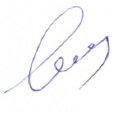 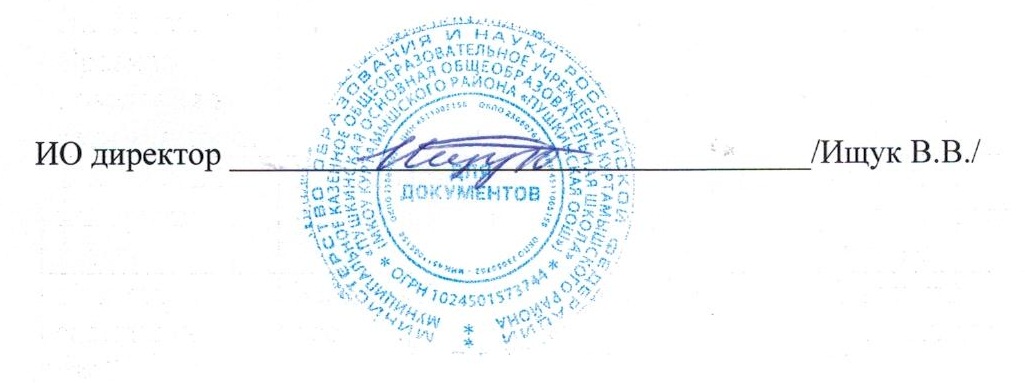 УТВЕРЖДЕНОДиректор МКОУ «Пушкинская ООШ»Приказ № 100 от «23 » августа 2023 г.Ищук В.В.№ п/п Наименование разделов и тем программы Количество часовКоличество часовКоличество часовЭлектронные (цифровые) образовательные ресурсы № п/п Наименование разделов и тем программы Всего Контрольные работы Практические работы Электронные (цифровые) образовательные ресурсы 1Представление данных 7  2 Библиотека ЦОК https://m.edsoo.ru/7f415fdc2Описательная статистика 8  1 Библиотека ЦОК https://m.edsoo.ru/7f415fdc3Случайная изменчивость 6  1 Библиотека ЦОК https://m.edsoo.ru/7f415fdc4Введение в теорию графов 4 Библиотека ЦОК https://m.edsoo.ru/7f415fdc5Вероятность и частота случайного события 4  1 Библиотека ЦОК https://m.edsoo.ru/7f415fdc6Обобщение, систематизация знаний 5  2 Библиотека ЦОК https://m.edsoo.ru/7f415fdcОБЩЕЕ КОЛИЧЕСТВО ЧАСОВ ПО ПРОГРАММЕОБЩЕЕ КОЛИЧЕСТВО ЧАСОВ ПО ПРОГРАММЕ 34  2  5 № п/п Наименование разделов и тем программы Количество часовКоличество часовКоличество часовЭлектронные (цифровые) образовательные ресурсы № п/п Наименование разделов и тем программы Всего Контрольные работы Практические работы Электронные (цифровые) образовательные ресурсы 1Повторение курса 7 класса 4 Библиотека ЦОК https://m.edsoo.ru/7f417fb22Описательная статистика. Рассеивание данных 4 Библиотека ЦОК https://m.edsoo.ru/7f417fb23Множества 4 Библиотека ЦОК https://m.edsoo.ru/7f417fb24Вероятность случайного события 6  1 Библиотека ЦОК https://m.edsoo.ru/7f417fb25Введение в теорию графов 4 Библиотека ЦОК https://m.edsoo.ru/7f417fb26Случайные события 8 Библиотека ЦОК https://m.edsoo.ru/7f417fb27Обобщение, систематизация знаний 4  2 Библиотека ЦОК https://m.edsoo.ru/7f417fb2ОБЩЕЕ КОЛИЧЕСТВО ЧАСОВ ПО ПРОГРАММЕОБЩЕЕ КОЛИЧЕСТВО ЧАСОВ ПО ПРОГРАММЕ 34  2  1 № п/п Наименование разделов и тем программы Количество часовКоличество часовКоличество часовЭлектронные (цифровые) образовательные ресурсы № п/п Наименование разделов и тем программы Всего Контрольные работы Практические работы Электронные (цифровые) образовательные ресурсы 1Повторение курса 8 класса 4 Библиотека ЦОК https://m.edsoo.ru/7f41a3022Элементы комбинаторики 4  1 Библиотека ЦОК https://m.edsoo.ru/7f41a3023Геометрическая вероятность 4 Библиотека ЦОК https://m.edsoo.ru/7f41a3024Испытания Бернулли 6  1 Библиотека ЦОК https://m.edsoo.ru/7f41a3025Случайная величина 6 Библиотека ЦОК https://m.edsoo.ru/7f41a3026Обобщение, контроль 10  1 Библиотека ЦОК https://m.edsoo.ru/7f41a302ОБЩЕЕ КОЛИЧЕСТВО ЧАСОВ ПО ПРОГРАММЕОБЩЕЕ КОЛИЧЕСТВО ЧАСОВ ПО ПРОГРАММЕ 34  1  2 № п/п Тема урока Количество часовКоличество часовКоличество часовДата изучения Электронные цифровые образовательные ресурсы № п/п Тема урока Всего Контрольные работы Практические работы Дата изучения Электронные цифровые образовательные ресурсы 1Представление данных в таблицах 1 Библиотека ЦОК https://m.edsoo.ru/863ec1f82Практические вычисления по табличным данным 1 Библиотека ЦОК https://m.edsoo.ru/863ec3243Извлечение и интерпретация табличных данных 1 Библиотека ЦОК https://m.edsoo.ru/863ec78e4Практическая работа "Таблицы" 1  1 5Графическое представление данных в виде круговых, столбиковых (столбчатых) диаграмм 1 Библиотека ЦОК https://m.edsoo.ru/863ed18e6Чтение и построение диаграмм. Примеры демографических диаграмм 1 Библиотека ЦОК https://m.edsoo.ru/863ed6027Практическая работа "Диаграммы" 1  1 Библиотека ЦОК https://m.edsoo.ru/863ed72e8Числовые наборы. Среднее арифметическое 1 Библиотека ЦОК https://m.edsoo.ru/863ed8469Числовые наборы. Среднее арифметическое 1 Библиотека ЦОК https://m.edsoo.ru/863ed84610Медиана числового набора. Устойчивость медианы 1 Библиотека ЦОК https://m.edsoo.ru/863edb3e11Медиана числового набора. Устойчивость медианы 1 12Практическая работа "Средние значения" 1  1 Библиотека ЦОК https://m.edsoo.ru/863edc6a13Наибольшее и наименьшее значения числового набора. Размах 1 Библиотека ЦОК https://m.edsoo.ru/863ee07a14Наибольшее и наименьшее значения числового набора. Размах 1 15Наибольшее и наименьшее значения числового набора. Размах 1 16Контрольная работа по темам "Представление данных. Описательная статистика" 1  1 Библиотека ЦОК https://m.edsoo.ru/863ee39017Случайная изменчивость (примеры) 1 Библиотека ЦОК https://m.edsoo.ru/863ee4bc18Частота значений в массиве данных 1 Библиотека ЦОК https://m.edsoo.ru/863ee69c19Группировка 1 Библиотека ЦОК https://m.edsoo.ru/863ee9d020Гистограммы 1 21Гистограммы 1 Библиотека ЦОК https://m.edsoo.ru/863eee1c22Практическая работа "Случайная изменчивость" 1  1 Библиотека ЦОК https://m.edsoo.ru/863eecc823Граф, вершина, ребро. Представление задачи с помощью графа 1 Библиотека ЦОК https://m.edsoo.ru/863eef5224Степень (валентность) вершины. Число рёбер и суммарная степень вершин. Цепь и цикл 1 Библиотека ЦОК https://m.edsoo.ru/863ef0ba25Цепь и цикл. Путь в графе. Представление о связности графа 1 Библиотека ЦОК https://m.edsoo.ru/863ef23626Представление об ориентированных графах 1 Библиотека ЦОК https://m.edsoo.ru/863ef3b227Случайный опыт и случайное событие 1 Библиотека ЦОК https://m.edsoo.ru/863ef4d428Вероятность и частота события. Роль маловероятных и практически достоверных событий в природе и в обществе 1 Библиотека ЦОК https://m.edsoo.ru/863ef64629Монета и игральная кость в теории вероятностей 1 30Практическая работа "Частота выпадения орла" 1  1 Библиотека ЦОК https://m.edsoo.ru/863ef8a831Контрольная работа по темам "Случайная изменчивость. Графы. Вероятность случайного события" 1  1 Библиотека ЦОК https://m.edsoo.ru/863f018632Повторение, обобщение. Представление данных 1 Библиотека ЦОК https://m.edsoo.ru/863efa2433Повторение, обобщение. Описательная статистика 1 Библиотека ЦОК https://m.edsoo.ru/863efbaa34Повторение, обобщение. Вероятность случайного события 1 Библиотека ЦОК https://m.edsoo.ru/863efec0ОБЩЕЕ КОЛИЧЕСТВО ЧАСОВ ПО ПРОГРАММЕОБЩЕЕ КОЛИЧЕСТВО ЧАСОВ ПО ПРОГРАММЕ 34  2  5 № п/п Тема урока Количество часовКоличество часовКоличество часовДата изучения Электронные цифровые образовательные ресурсы № п/п Тема урока Всего Контрольные работы Практические работы Дата изучения Электронные цифровые образовательные ресурсы 1Представление данных. Описательная статистика 1 Библиотека ЦОК https://m.edsoo.ru/863f029e2Случайная изменчивость. Средние числового набора 1 Библиотека ЦОК https://m.edsoo.ru/863f03fc3Случайные события. Вероятности и частоты 1 Библиотека ЦОК https://m.edsoo.ru/863f05784Классические модели теории вероятностей: монета и игральная кость 1 Библиотека ЦОК https://m.edsoo.ru/863f076c5Отклонения 1 Библиотека ЦОК https://m.edsoo.ru/863f0a506Дисперсия числового набора 1 Библиотека ЦОК https://m.edsoo.ru/863f0a507Стандартное отклонение числового набора 1 Библиотека ЦОК https://m.edsoo.ru/863f0bfe8Диаграммы рассеивания 1 Библиотека ЦОК https://m.edsoo.ru/863f0ea69Множество, подмножество 1 Библиотека ЦОК https://m.edsoo.ru/863f118010Операции над множествами: объединение, пересечение, дополнение 1 Библиотека ЦОК https://m.edsoo.ru/863f143c11Свойства операций над множествами: переместительное, сочетательное, распределительное, включения 1 Библиотека ЦОК https://m.edsoo.ru/863f178412Графическое представление множеств 1 Библиотека ЦОК https://m.edsoo.ru/863f198c13Контрольная работа по темам "Статистика. Множества" 1  1 14Элементарные события. Случайные события 1 Библиотека ЦОК https://m.edsoo.ru/863f1dec15Благоприятствующие элементарные события. Вероятности событий 1 Библиотека ЦОК https://m.edsoo.ru/863f1dec16Благоприятствующие элементарные события. Вероятности событий 1 Библиотека ЦОК https://m.edsoo.ru/863f1f7217Опыты с равновозможными элементарными событиями. Случайный выбор 1 Библиотека ЦОК https://m.edsoo.ru/863f21ca18Опыты с равновозможными элементарными событиями. Случайный выбор 1 Библиотека ЦОК https://m.edsoo.ru/863f21ca19Практическая работа "Опыты с равновозможными элементарными событиями" 1  1 Библиотека ЦОК https://m.edsoo.ru/863f235a20Дерево 1 Библиотека ЦОК https://m.edsoo.ru/863f2a4e21Свойства дерева: единственность пути, существование висячей вершины, связь между числом вершин и числом рёбер 1 Библиотека ЦОК https://m.edsoo.ru/863f2bac22Правило умножения 1 Библиотека ЦОК https://m.edsoo.ru/863f2cd823Правило умножения 1 Библиотека ЦОК https://m.edsoo.ru/863f2e3624Противоположное событие 1 Библиотека ЦОК https://m.edsoo.ru/863f2f8a25Диаграмма Эйлера. Объединение и пересечение событий 1 Библиотека ЦОК https://m.edsoo.ru/863f321426Несовместные события. Формула сложения вероятностей 1 Библиотека ЦОК https://m.edsoo.ru/863f337227Несовместные события. Формула сложения вероятностей 1 Библиотека ЦОК https://m.edsoo.ru/863f376428Правило умножения вероятностей. Условная вероятность. Независимые события 1 Библиотека ЦОК https://m.edsoo.ru/863f38ae29Правило умножения вероятностей. Условная вероятность. Независимые события 1 Библиотека ЦОК https://m.edsoo.ru/863f3b0630Представление случайного эксперимента в виде дерева 1 Библиотека ЦОК https://m.edsoo.ru/863f3cbe31Представление случайного эксперимента в виде дерева 1 Библиотека ЦОК https://m.edsoo.ru/863f3f2032Повторение, обобщение. Представление данных. Описательная статистика 1 Библиотека ЦОК https://m.edsoo.ru/863f412833Повторение, обобщение. Графы 1 Библиотека ЦОК https://m.edsoo.ru/863f431234Контрольная работа по темам "Случайные события. Вероятность. Графы" 1  1 ОБЩЕЕ КОЛИЧЕСТВО ЧАСОВ ПО ПРОГРАММЕОБЩЕЕ КОЛИЧЕСТВО ЧАСОВ ПО ПРОГРАММЕ 34  2  1 № п/п Тема урока Количество часовКоличество часовКоличество часовДата изучения Электронные цифровые образовательные ресурсы № п/п Тема урока Всего Контрольные работы Практические работы Дата изучения Электронные цифровые образовательные ресурсы 1Представление данных 1 Библиотека ЦОК https://m.edsoo.ru/863f47ea2Описательная статистика 1 Библиотека ЦОК https://m.edsoo.ru/863f47ea3Операции над событиями 1 4Независимость событий 1 5Комбинаторное правило умножения 1 Библиотека ЦОК https://m.edsoo.ru/863f4e166Перестановки. Факториал. Сочетания и число сочетаний 1 Библиотека ЦОК https://m.edsoo.ru/863f4e167Треугольник Паскаля 1 Библиотека ЦОК https://m.edsoo.ru/863f50148Практическая работа "Вычисление вероятностей с использованием комбинаторных функций электронных таблиц" 1  1 Библиотека ЦОК https://m.edsoo.ru/863f52089Геометрическая вероятность. Случайный выбор точки из фигуры на плоскости, из отрезка, из дуги окружности 1 Библиотека ЦОК https://m.edsoo.ru/863f588410Геометрическая вероятность. Случайный выбор точки из фигуры на плоскости, из отрезка, из дуги окружности 1 Библиотека ЦОК https://m.edsoo.ru/863f5a5011Геометрическая вероятность. Случайный выбор точки из фигуры на плоскости, из отрезка, из дуги окружности 1 Библиотека ЦОК https://m.edsoo.ru/863f5bfe12Геометрическая вероятность. Случайный выбор точки из фигуры на плоскости, из отрезка, из дуги окружности 1 Библиотека ЦОК https://m.edsoo.ru/863f5e1013Испытание. Успех и неудача. Серия испытаний до первого успеха 1 Библиотека ЦОК https://m.edsoo.ru/863f616214Испытание. Успех и неудача. Серия испытаний до первого успеха 1 Библиотека ЦОК https://m.edsoo.ru/863f635615Испытание. Успех и неудача. Серия испытаний до первого успеха 1 16Испытания Бернулли. Вероятности событий в серии испытаний Бернулли 1 Библиотека ЦОК https://m.edsoo.ru/863f64d217Испытания Бернулли. Вероятности событий в серии испытаний Бернулли 1 Библиотека ЦОК https://m.edsoo.ru/863f668018Практическая работа "Испытания Бернулли" 1  1 Библиотека ЦОК https://m.edsoo.ru/863f67de19Случайная величина и распределение вероятностей 1 Библиотека ЦОК https://m.edsoo.ru/863f6b4420Математическое ожидание и дисперсия случайной величины 1 Библиотека ЦОК https://m.edsoo.ru/863f6da621Примеры математического ожидания как теоретического среднего значения величины 1 Библиотека ЦОК https://m.edsoo.ru/863f6f8622Понятие о законе больших чисел 1 Библиотека ЦОК https://m.edsoo.ru/863f72c423Измерение вероятностей с помощью частот 1 Библиотека ЦОК https://m.edsoo.ru/863f765224Применение закона больших чисел 1 Библиотека ЦОК https://m.edsoo.ru/863f711625Обобщение, систематизация знаний. Представление данных 1 Библиотека ЦОК https://m.edsoo.ru/863f783c26Обобщение, систематизация знаний. Описательная статистика 1 27Обобщение, систематизация знаний. Представление данных. Описательная статистика 1 Библиотека ЦОК https://m.edsoo.ru/863f893a28Обобщение, систематизация знаний. Вероятность случайного события 1 Библиотека ЦОК https://m.edsoo.ru/863f7a4e29Обобщение, систематизация знаний. Вероятность случайного события. Элементы комбинаторики 1 Библиотека ЦОК https://m.edsoo.ru/863f7c9c30Обобщение, систематизация знаний. Элементы комбинаторики. Случайные величины и распределения 1 Библиотека ЦОК https://m.edsoo.ru/863f840831Обобщение, систематизация знаний. Случайные величины и распределения 1 Библиотека ЦОК https://m.edsoo.ru/863f861a32Итоговая контрольная работа 1  1 Библиотека ЦОК https://m.edsoo.ru/863f8b5633Обобщение, систематизация знаний 1 ОБЩЕЕ КОЛИЧЕСТВО ЧАСОВ ПО ПРОГРАММЕОБЩЕЕ КОЛИЧЕСТВО ЧАСОВ ПО ПРОГРАММЕ 33  1  2 